РЕШЕНИЕОб отчете о работе Городской Думы Петропавловск-Камчатского городского округа за 2019 год Заслушав отчет председателя Городской Думы Петропавловск-Камчатского городского округа Монаховой Г.В. о работе Городской Думы Петропавловск-Камчатского городского округа за 2019 год, Городская Дума Петропавловск-Камчатского городского округа РЕШИЛА:1. Отчет о работе Городской Думы Петропавловск-Камчатского городского округа за 2019 год принять к сведению согласно приложению к настоящему решению.2. Разместить настоящее решение на официальном сайте Городской Думы Петропавловск-Камчатского городского округа и администрации Петропавловск-Камчатского городского округа в информационно-телекоммуникационной сети «Интернет».Приложение к решению Городской ДумыПетропавловск-Камчатскогогородского округаот 24.06.2020 № 685-рОтчето работе Городской Думы Петропавловск-Камчатского городского округа за 2019 годПетропавловск-Камчатский2020Содержание1. Введение«Новое качество жизни, благополучие, безопасность, здоровье человека – вот что сегодня главное. Вот что в центре нашей политики» – этими словами Президента Российской Федерации Путина В.В. определены ключевые задачи социально-экономического развития Российской Федерации, на основании которых субъекты Российской Федерации, а также муниципалитеты сформировали приоритетные задачи деятельности. В соответствии с обозначенными приоритетами Городская Дума Петропавловск-Камчатского городского округа (далее – Городская Дума) в 2019 году сконцентрировала усилия на совершенствовании нормативной правовой базы, обеспечивающей реализацию стратегии социально-экономического развития Петропавловск-Камчатского городского округа, на качественном решении вопросов местного значения, особом внимании к обращениям и проблемам каждого жителя Петропавловск-Камчатского городского округа (далее – городской округ). Городская Дума – представительный орган местного самоуправления, обладающий правом принимать от имени населения городского округа решения
по вопросам местного значения и представлять интересы населения в отношениях с органами государственной власти, другими муниципальными образованиями, а также с предприятиями, учреждениями и организациями.Отчет о работе Городской Думы за 2019 год представлен в соответствии с Федеральным законом от 06.10.2003 № 131-ФЗ «Об общих принципах организации местного самоуправления в Российской Федерации», Уставом Петропавловск-Камчатского городского округа, Решением Городской Думы Петропавловск-Камчатского городского округа от 13.07.2018 № 82-нд 
«О Регламенте Городской Думы Петропавловск-Камчатского городского округа» (далее – Регламент Городской Думы).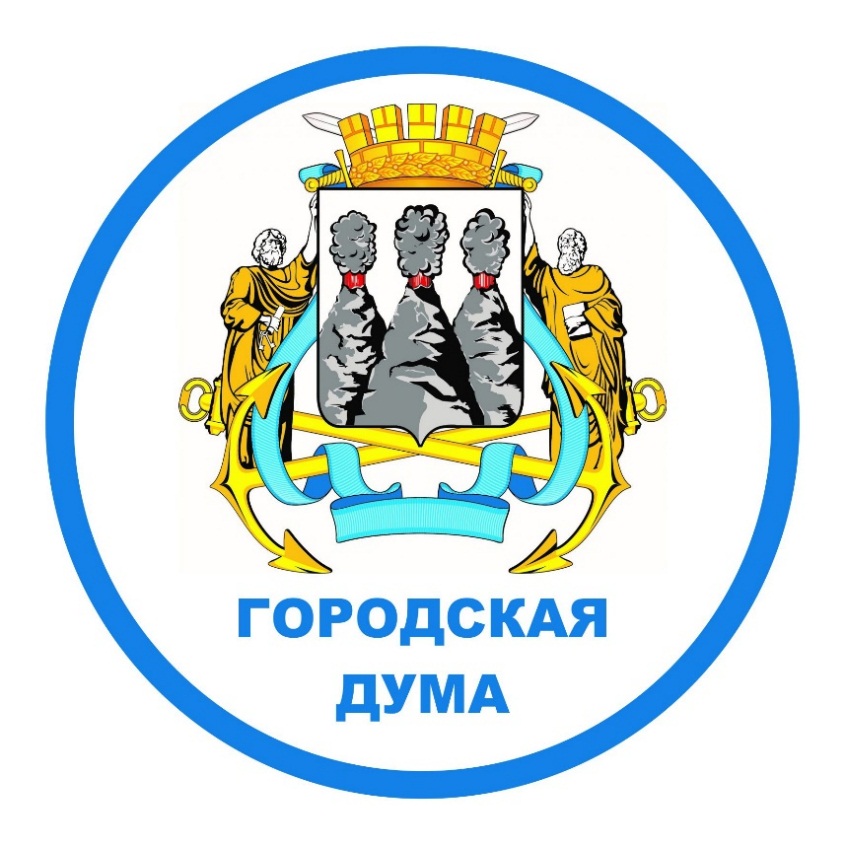 2. Деятельность Городской ДумыВ своей деятельности Городская Дума как представительный орган местного самоуправления руководствуется Конституцией Российской Федерации, нормами федерального законодательства, законами Камчатского края, Уставом Петропавловск-Камчатского городского округа, Регламентом Городской Думы и другими решениями Городской Думы. Городская Дума подотчетна и подконтрольна населению городского округа.В отчетный период с 1 января по 31 декабря 2019 года состоялось
10 сессий Городской Думы (в том числе 4 внеочередные сессии), на которых рассмотрено и принято 246 решений (из них нормативных - 95). Следует отметить, что отдельная часть проектов решений, внесенных на рассмотрение Городской Думы в 2019 году, разрабатывалась администрацией Петропавловск-Камчатского городского округа (далее – администрация городского округа) совместно с депутатами Городской Думы в рабочих группах.Заседания сессий Городской Думы проводились организованно 
и конструктивно, чему способствовали тщательная проработка обсуждаемых вопросов комитетами, комиссиями и депутатскими фракциями Городской Думы.Подготовка и предварительное рассмотрение вопросов, относящихся 
к ведению Городской Думы, осуществлялись с участием должностных лиц органов местного самоуправления Петропавловск-Камчатского городского округа, прокуратуры города Петропавловска-Камчатского, руководителей муниципальных предприятий и учреждений, а также иных компетентных лиц.Совместная работа всех ветвей и уровней власти сохраняют созидательную преемственность в делах и представляют собой слаженный механизм, направленный на выполнение главной задачи – улучшение качества жизни жителей городского округа.3. Структура Городской ДумыГородская Дума состоит из 32 депутатов, избираемых населением городского округа на муниципальных выборах. С 25.12.2019 численность депутатского корпуса составляет 31 депутат. Так, в отчетном периоде из состава Городской Думы был выведен депутат по избирательному округу № 1 Березенко А.В., место которого занял депутат по избирательному округу № 1 Слыщенко К.К.Досрочно прекращены полномочия депутата Городской Думы по избирательному округу № 8 Кнерика В.А.Сохранено представительство 4 парламентских партий - «Единая Россия», «Либерально-демократическая партия России», «Коммунистическая партия Российской Федерации», «Справедливая Россия». В структуру Городской Думы входят председатель Городской Думы, 2 его заместителя, 4 комитета (Комитет Городской Думы по бюджету, финансам и экономике, Комитет Городской Думы по местному самоуправлению и социальной политике, Комитет Городской Думы по городскому и жилищно-коммунальному хозяйству, Комитет Городской Думы по собственности, земельным отношениям, предпринимательству и инвестициям) и 2 комиссии (Комиссия по Регламенту и депутатской этике, Комиссия по взаимодействию с Контрольно-счетной палатой Петропавловск-Камчатского городского округа), а также аппарат Городской Думы.В Городской Думе образовано 2 совета – Координационный совет общественности и Совет Городской Думы.Депутатские фракции в Городской Думе:Муниципальные служащие Городской Думы исполняют свои обязанности в соответствии с Положением об аппарате Городской Думы, утвержденным решением Городской Думы Петропавловск-Камчатского городского округа от 26.10.2016 № 1162-р. 4. Грамотное управление городскими финансами – залог успешного развития городского округа(Комитет Городской Думы по бюджету, финансам и экономике) В 2019 году Городская Дума продолжила проведение согласованной политики органов местного самоуправления по управлению финансами. При этом необходимо отметить, что утверждение бюджета Петропавловск-Камчатского городского округа (далее – бюджет городского округа) и отчета об его исполнении является исключительной компетенцией Городской Думы.Бюджет городского округа – документ подвижный, «живой»: в 2019 году
на заседаниях сессий Городской Думы депутаты 8 раз принимали поправки к нему, благодаря чему он стал более эффективным.Основные средства бюджета городского округа традиционно направлялись на развитие социальной сферы (73,4 процента (далее - %), благоустройство городской среды – ремонт дорог, придомовых проездов, уличного освещения (26,6 %) и др.Все эти направления работы очень важны для городского округа и требуют серьезных материальных вложений.Кроме того, решением Комитета Городской Думы по бюджету, финансам
и экономике предусмотрено финансовое обеспечение 12 муниципальных программ, действующих в городском округе.  Необходимо отметить, что в условиях дефицитного бюджета городского округа сохранены меры муниципальной социальной поддержки отдельным категориям граждан по проезду на автомобильном транспорте общего пользования на маршрутах регулярных перевозок на территории городского округа, а также утверждены новые меры муниципальной социальной поддержки, в числе которых компенсация затрат на приобретение цифрового приемного оборудования, в связи переходом Российской Федерации на цифровой формат эфирного вещания с отключением аналоговой трансляции в Камчатском крае (малообеспеченным неработающими одиноким либо совместно проживающим пенсионерам и (или) инвалидам, находящимся в трудной жизненной ситуации).На заседаниях Комитета Городской Думы по бюджету, финансам и экономике в отчетный период рассмотрен 91 вопрос, из которых 69 вопросов (75,8%) вынесено на рассмотрение Городской Думы (нормативных решений – 27, ненормативных – 42).Распределение рассматриваемых вопросов по отраслям приведено в таблице 1 и диаграмме 1.Таблица 1Диаграмма 1Кроме того, Комитетом Городской Думы по бюджету, финансам и экономике был рассмотрен ряд вопросов с участием руководителей органов администрации городского округа и подведомственных учреждений:- о ходе исполнения органами администрации городского округа мероприятий муниципальных программ в 2019 году;- о динамике погашения задолженности по арендной плате за использование муниципального имущества в 2019 году Управлением экономического развития и имущественных отношений администрации городского округа и Управлением архитектуры, градостроительства
и земельных отношений администрации городского округа;- о порядке регулирования отношений, связанных с формированием, финансовым обеспечением наказов избирателей в городском округе и контролем
за их выполнением.В 2019 году депутатский корпус продолжил практику заблаговременного рассмотрения бюджета городского округа. Так, в целях обеспечения своевременного прохождения конкурсных процедур на автобусные перевозки, после проведения публичных слушаний, бюджет городского округа на 2020 год был принят 6 ноября 2019 года (Решение Городской Думы от 06.11.2019 № 211-нд «О бюджете Петропавловск-Камчатского городского округа на 2020 год и плановый период 2021-2022 годов»).5. Эффективное управление городскими ресурсами(Комитет Городской Думы по городскому и жилищно-коммунальному хозяйству)Вопросы жилищно-коммунального хозяйства и благоустройства городского округа курирует Комитет Городской Думы по городскому и жилищно-коммунальному хозяйству. Тема благоустройства городского округа и организации работы управляющих компаний продолжает оставаться одной из самых актуальных.Комитетом Городской Думы по городскому и жилищно-коммунальному хозяйству в 2019 году также рассматривались вопросы по капитальному ремонту подпорных стен и лестничных переходов, ремонту тротуаров и ливневых канализаций на территории городского округа, устройству автобусных павильонов и т.д.Особую актуальность в 2019 году приобрела тема «мусорной реформы», в рамках которой, для обсуждения и выработки решения по вопросам утилизации автомобильных шин, содержания контейнерных площадок для бытовых отходов, на заседания Комитета Городской Думы по городскому и жилищно-коммунальному хозяйству приглашалось руководство Агентства по обращению с отходами Камчатского края и ГУП КК «Спецтранс».Тема благоустройства городского округа неразрывно связана с проектом «Комфортная городская среда», реализация которого продолжается на территории городского округа - в 2019 году были успешно завершены работы на 16 придомовых территориях и 2 общественных территориях (парке «Никольская сопка» и сквере по проспекту Таранца).Существует реальная потребность в увеличении объемов благоустройства городских территорий. Депутатский корпус планирует использовать наработанные методологии по вовлечению жителей в наметившийся системный процесс повышения качества и комфорта жизни горожан и в 2020 году.На формирование позитивной социальной атмосферы в городском округе были направлены усилия членов Комитета Городской Думы по городскому и жилищно-коммунальному хозяйству в части увеличения количества новогодних елей на площадках избирательных округов (2018 год – 8 елок, в 2019 году – 12), а также определения срока завершения украшения городских улиц – до 01.12.2019.В центре внимания находились вопросы снегоочистки в зимне-весенний период и содержания и ремонта дорог в летне-осенний период. Практика работы показала правильность выбранной в 2018 году позиции по заключению трехлетних контрактов на содержание городского округа.В целом на заседаниях Комитета Городской Думы по городскому и жилищно-коммунальному хозяйству в отчетный период рассмотрено 123 вопроса, из которых 97 вопросов (78,8%) вынесено на рассмотрение Городской Думы (принято нормативных решений – 40, ненормативных – 57).Распределение рассматриваемых вопросов по отраслям приведено в таблице 2 и диаграмме 2.Таблица 2Диаграмма 26. Благоприятная социальная политика – залог повышения качества жизни населения городского округа(Комитет Городской Думы по местному самоуправлению и социальной политике)Вопросы местного самоуправления, социальной поддержки граждан находятся в ведении Комитета Городской Думы по местному самоуправлению и социальной политике.   Среди наиболее значимых вопросов, рассматриваемых на Комитете Городской Думы по местному самоуправлению и социальной политике, необходимо отметить внесение изменений в Устав Петропавловск-Камчатского городского округа (далее – Устав городского округа), документ, который является актом высшей юридической силы в системе муниципальных правовых актов городского округа, имеет прямое действие и применяется на всей территории городского округа. Необходимость внесения поправок в главный документ городского округа возникала в связи с изменением законодательства Российской Федерации, а также в целях совершенствования действующей нормативной базы. Предложенные изменения позволяли повысить эффективность работы органов местного самоуправления. На рассмотрение Городской Думе было представлено 8 проектов о внесении изменений и дополнений в Устав городского округа, которые прошли регистрацию в органах юстиции.Комитетом Городской Думы по местному самоуправлению и социальной политике в 2019 году уделялось значительное внимание вопросам общественно-социального характера.Утвержден порядок установления праздников и памятных дат городского округа. С предложением об установлении праздника, памятной даты городского округа могут обратиться в Комиссию по установлению праздников и памятных дат городского округа органы местного самоуправления городского округа юридические лица, общественные организации, инициативные группы граждан
(в состав группы должны входить не менее 50 человек).Вносились изменения в порядок установки памятников, мемориальных 
и памятных досок, мемориальных плит и иных памятных знаков на территории городского округа.Комитет Городской Думы по местному самоуправлению и социальной политике принимал участие в разработке проектов нормативных правовых актов, к наиболее значимым можно отнести, отраженные в таблице 3.Таблица 3Члены Комитета Городской Думы по местному самоуправлению и социальной политике неоднократно заслушивали информацию руководителей органов администрации городского округа и подведомственных ей учреждений по социально-значимым вопросам:- о внесении изменений в перечень наказов избирателей городского округа
на 2019 год, поступивших депутатам Городской Думы;- о мерах, направленных на укрепление межнационального
и межконфессионального согласия, поддержку и развитие языков и культуры народов Российской Федерации, проживающих на территории Петропавловск-Камчатского городского округа, реализацию прав национальных меньшинств, обеспечение социальной и культурной адаптации мигрантов, профилактику межнациональных (межэтнических) конфликтов;- о реализации мероприятий национального проекта в сфере образования 
на территории городского округа (строительство детских садов на ул. Вилюйская, ул. Арсеньева, пр. Циолковского);- о мерах, принимаемых Управлением культуры, спорта и молодежной политики администрации городского округа по контролю за состоянием подведомственных учреждений и т.д.Всего на заседаниях Комитета Городской Думы по местному самоуправлению и социальной политике в отчетный период рассмотрено 218 вопросов, из которых 188 вопросов (86,2%) вынесено на рассмотрение Городской Думы (нормативных решений – 63, ненормативных – 125).Распределение рассматриваемых вопросов по отраслям приведено в таблице 4 и диаграмме 3.Таблица 4Диаграмма 37. Навстречу бизнес-сообществу: консолидация усилий на благо интересов городского округа и предпринимателей(Комитет Городской Думы по собственности, земельным отношениям, предпринимательству и инвестициям)Вопросы формирования благоприятных условий для ведения бизнеса, привлечения инвестиций находятся в ведении Комитета Городской Думы
по собственности, земельным отношениям, предпринимательству и инвестициям. Депутаты Городской Думы строят свою работу в тесном взаимодействии
с профильными управлениями администрации городского округа, а также
 с предпринимателями и объединяющими их общественными организациями.Объем работы огромный, круг задач самый обширный, при этом необходимо соблюдать баланс интересов муниципалитета и предпринимателей. Это касается вопросов налогообложения, размещения нестационарных торговых объектов, собственности и многих других.К числу актуальных проблем, находящихся в ведении Комитета Городской Думы по собственности, земельным отношениям, предпринимательству
и инвестициям, в 2019 году можно отнести:- актуализацию документов территориального планирования городского округа;- вопросы создания условий для обеспечения жителей городского округа услугами связи, общественного питания, торговли и бытового обслуживания.На заседаниях Комитета Городской Думы по собственности, земельным отношениям, предпринимательству и инвестициям в отчетный период рассмотрено 119 вопросов, из которых 90 вопросов (75,6%) вынесено на рассмотрение Городской Думы (нормативных решений – 45, ненормативных – 45).Распределение рассматриваемых вопросов по отраслям приведено в таблице 5 и диаграмме 4.Таблица 5Диаграмма 48. Деятельность комиссий Городской ДумыКомиссия Городской Думы по взаимодействию с Контрольно-счетной палатой Петропавловск-Камчатского городского округа (далее – Комиссия
по взаимодействию с Контрольно-счетной палатой) является постоянно действующей комиссией Городской Думы 6 созыва. В отчетном периоде проведено 5 заседаний Комиссии по взаимодействию 
с Контрольно-счетной палатой, на которых рассмотрено 8 вопросов. Кроме организационных вопросов на заседании Комиссии по взаимодействию с Контрольно-счетной палатой были рассмотрены и другие немаловажные вопросы:1) о стандартах деятельности Контрольно-счетной палаты Петропавловск-Камчатского городского округа (далее – Контрольно-счетная палата) (по результатам рассмотрения данного вопроса председателю Контрольно-счетной палаты рекомендована актуализация действующих стандартов деятельности Контрольно-счетной палаты);2) об исполнении решения Городской Думы Петропавловск-Камчатского городского округа от 30.01.2019 № 359-р «О представлении прокурора города Петропавловска-Камчатского от 17.01.2019 № 7/17-86-03-2019 об устранении нарушений федерального законодательства» (по результатам рассмотрения данного вопроса рекомендовано проведение необходимых мероприятий, связанных с досрочным освобождением от должности заместителя председателя Контрольно-счетной палаты Тарасика Э.П.);3) об обращениях в Городскую Думу представителей ООО «Джемини-Авто» (по результатам рассмотрения данного вопроса рекомендовано проработать вопрос законности привлечения 3-го лица в качестве представителя Контрольно-счетной палаты, а также о даче пояснений председателем Контрольно-счетной палаты по расходованию бюджетных средств по договору с Тарасиком Э.П.).Комиссия Городской Думы по Регламенту и депутатской этике (далее – Комиссия по Регламенту) является постоянно действующей комиссией Городской Думы 6 созыва. В отчетном периоде проведено 2 заседания Комиссии по Регламенту,
на которых рассмотрено 4 вопроса. Кроме организационных вопросов на заседании Комиссии по Регламенту были рассмотрены и другие немаловажные вопросы:1) о посещении депутатами Городской Думы заседаний постоянных
и временных органов Городской Думы;2) о соблюдении депутатами Городской Думы Регламента Городской Думы;3) о представлении прокурора города Петропавловска-Камчатского
от 10.12.2019 № 7/17-86-03-2019 об устранении нарушений законодательства
о противодействии коррупции.Комиссия по противодействию коррупции в Городской Думе Петропавловск-Камчатского городского округа (далее - Комиссия по противодействию коррупции) создана решением Городской Думы и является постоянно действующим органом, образованным в целях противодействия коррупции.В отчетном периоде состоялось 6 заседаний Комиссии по противодействию коррупции.Основанием для проведения заседаний послужили представления прокурора города Петропавловска-Камчатского, информация, полученная от Губернатора Камчатского края, и информация, представленная главным редактором газеты «Общество и власть. Час пик».По результатам проведенных заседаний, изучения материалов с рядом депутатов Городской Думы были проведены профилактические, разъяснительные и предупредительные беседы о недопущении неточностей при подаче сведений о своих доходах, расходах, об имуществе и обязательствах имущественного характера, а также сведения о доходах, расходах, об имуществе и обязательствах имущественного характера своих супруги (супруга) и несовершеннолетних детей (далее – сведения о доходах), а также были приняты решения (рекомендации), направленные на ответственный и внимательный подход к заполнению сведений о доходах.В ходе проведения заседаний Комиссии по противодействию коррупции была принята рекомендация Городской Думе о досрочном прекращении полномочий депутата Городской Думы по избирательному округу № 8 Кнерика В.А. в связи с утратой доверия.9. Совершенствование нормативной правовой базыГородская Дума в 2019 году продолжила деятельность по совершенствованию нормативной правовой базы городского округа и приведению решений Городской Думы в соответствие с действующим законодательством Российской Федерации и Камчатского края.Данное направление деятельности осуществлялось с учетом
утвержденного плана нормотворческой деятельности Городской Думы 
на 2019 год.Конструктивное взаимодействие Городской Думы и администрации городского округа позволило в 2019 году в полной мере выполнить социальные обязательства перед населением.В целях решения вопросов местного значения на территории городского округа Городская Дума в течение отчетного периода принимала нормативные решения в сферах социальной и экономической политики, благоустройства, жилищно-коммунального хозяйства, земельных отношений и предпринимательства.Отдельное внимание было уделено внесению изменений в Регламент Городской Думы, внесены изменения в перечень муниципального имущества, подлежащего приватизации в 2019 году.В целях развития устойчивой положительной динамики развития городского округа депутаты Городской Думы совместно с администрацией городского округа постоянно работают над нормативной базой в части привлечения инвестиций.На территории городского округа установлен порядок регулирования отношений в сфере осуществления инвестиционной деятельности в форме капитальных вложений, утвержденный решением Городской Думы.По итогам отчета Главы Петропавловск-Камчатского городского округа (далее – Глава городского округа) в апреле 2019 года социально-экономическое положение городского округа за 2018 год свидетельствует о положительной динамике по многим показателям социально-экономического развития городского округа.10. Поддержка народного самоуправления – главная цель общественной деятельности Городской ДумыОдним из важнейших направлений своей работы с населением городского округа Городская Дума определила формирование гражданского общества посредством взаимодействия с советами общественности, советами микрорайонов, домов, автономными некоммерческими организациями и другими институтами общественного самоуправления.С этой целью в городском округе продолжается работа по созданию института территориального общественного самоуправления (далее – ТОС). В бюджете на 2019 год на открытие и поддержку ТОС на территории городского округа впервые заложены денежные средства. Консультационную и методическую помощь по созданию ТОС всегда готовы оказать депутаты Городской Думы. Всю необходимую информацию, методические рекомендации по созданию и условия участия в ТОС можно найти на официальном сайте Городской Думы (http://duma.pkgo.ru/). 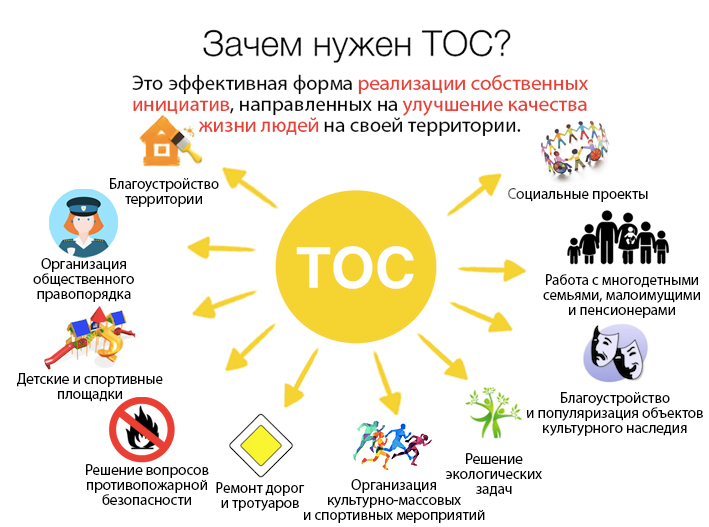 11. Наказам избирателей – 100% поддержка.Исполнение наказов избирателей – главный результат нашей работы!Наказы избирателей, безусловно, главный ориентир в работе Городской Думы и каждого депутата. Ежегодно пожелания жителей формируются в единый перечень наказов избирателей. В 2019 году в работу народным избранникам поступило 83 наказа от горожан, коллективов школ и детских садов, учреждений культуры. Финансовые средства депутатов Городской Думы – 16 млн. рублей были включены в расходную часть бюджета городского округа и направлены на «болевые точки» микрорайонов и учреждений, решение текущих проблем школ и детсадов, поддержку юных талантов. Среди «ключевых» мероприятий, реализованных за счет средств, выделенных на исполнение наказов, можно выделить следующие:проведено укрепление материально-технической базы и оплачен проезд на соревнования юным спортсменам муниципального бюджетного учреждения дополнительного образования «Детско-юношеская спортивная школа № 5»;оплачены билеты к месту соревнований для юных талантов городского округа. В апреле-мае 2019 года танцевальный коллектив ансамбля «Кантилена» принимал участие в крупнейшем международном танцевальном проекте – «XVI Всемирной Танцевальной Олимпиаде». По итогам Олимпиады танцоры получили 2 золотых Кубка мира, 11 золотых медалей, 7 серебряных и 25 бронзовых медалей - в общей сложности 109 дипломов;произведен капитальный ремонт помещения музыкального зала муниципального автономного дошкольного образовательного учреждения «Центр развития ребенка – детский сад № 2»;сделан ремонт наружного освещения территории и ремонт кабинетов муниципального бюджетного общеобразовательного учреждения «Средняя школа № 40 Петропавловск-Камчатского городского округа»;оплачен проезд и проживание участникам хореографических коллективов муниципального автономного учреждения культуры «Городской дом культуры СРВ» на обучение за пределы Камчатского края;произведен ремонт спортивного зала и текущий ремонт помещений муниципального автономного общеобразовательного учреждения «Средняя школа № 27» Петропавловск-Камчатского городского округа;оказана финансовая поддержка при проведении мероприятий для старшего поколения в муниципальном автономном учреждении культуры «Дом культуры и досуга «Апрель»;произведен текущий ремонт в муниципальном автономном общеобразовательном учреждении «Гимназия № 39 Петропавловск-Камчатского городского округа» и т.д.12. «Народная» Дума – общение с избирателями на принципах честности и открытостиОдним из главных достижений деятельности Городской Думы в 2019 году можно считать создание открытой и по-настоящему «народной» Думы.Городская Дума действительно стала ближе к народу, разработаны и успешно реализованы сразу несколько социальных проектов для разных категорий горожан («Диалог с депутатом», «60+»). Проекты и деятельность Городской Думы максимально освещаются
в социальных сетях и средствах массовой информации. Аккаунт Городской Думы и личные страницы многих депутатов Городской Думы представлены в самых востребованных и популярных социальных сетях – «Фейсбук» и «Инстаграм». В аккаунте Городской Думы на странице «Фейсбук» сформировалось более 300 подписчиков, на странице в «Инстаграм» - около 3000 подписчиков, и это число постоянно растет. На этих площадках не только дублируются новости с официального сайта Городской Думы, но и проводятся розыгрыши, конкурсы, размещаются яркие фото и видео, отражающие будни депутатов Городской Думы. Мы идем в ногу со временем и стараемся максимально открыто общаться
с населением городского округа – отвечаем на комментарии наших подписчиков, даем разъяснения по различным вопросам. В аккаунте Городской Думы в социальных сетях в 2019 году было проведено 3 викторины, посвященные общегородской зарядке, Дню местного самоуправления и Дню города. Самые активные подписчики получили призы от депутатского корпуса.Подписчики Городской Думы – активные и неравнодушные люди, которые выступают с предложениями, критикой, пожеланиями, сегодня между нами налажен конструктивный диалог через социальные сети. Можно с уверенностью сказать, что настолько открытой и близкой к населению Городская Дума не была еще никогда. 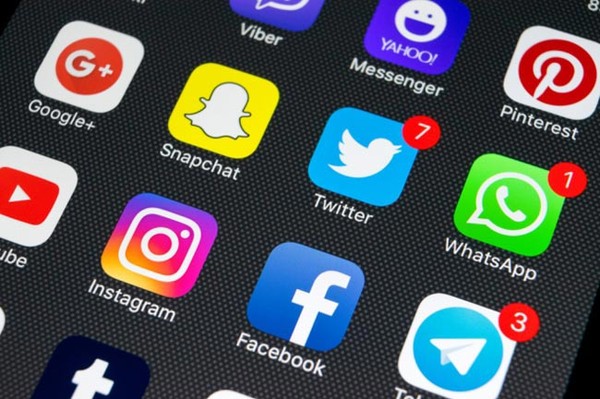 Публичность деятельности Городской Думы определяется также тем, что
в процессе подготовки проекта плана работы Городской Думы обязательно учитывается мнение жителей городского округа, органов общественного самоуправления. Сформированный план работы Городской Думы доводится
до сведения населения через средства массовой информации.Заседания представительного органа являются открытыми, на них могут присутствовать жители, представители общественных объединений, органов общественного самоуправления, должностные лица исполнительных органов местного самоуправления, представители органов государственной власти, средств массовой информации и другие. Важным показателем открытости и гласности деятельности Городской Думы является изучение и обсуждение проблемных вопросов, внесенных не только депутатами Городской Думы, Главой городского округа, но и инициативными группами граждан. В обязательном порядке на публичные слушания выносятся проекты решений по вопросам местного значения, перечень которых предусмотрен Федеральным законом от 06.10.2003 № 131-ФЗ «Об общих принципах организации местного самоуправления в Российской Федерации», Уставом городского округа. Впервые в 2019 году для жителей городского округа был представлен открытый публичный отчет Городской Думы за 2018 год, и эта практика будет обязательно продолжена.13. Выездные встречи на округах – действенный способ решения проблем отдельно взятой территорииВ январе-феврале 2019 года депутаты Городской Думы провели выездные встречи с избирателями по всем избирательным округам городского округа,
на которых депутаты представили подробный отчет о своей работе за 2018 год. Вместе с жителями городского округа депутаты Городской Думы сформировали наказы на 2020 год и собрали предложения горожан в Национальную программу развития Дальнего Востока на период до 2025 года и на перспективу до 2035 года.По итогам встреч депутаты Городской Думы обсудили наиболее важные проблемные вопросы и предложения граждан по благоустройству микрорайонов
и развитию инфраструктуры городского округа в целом. Кроме того, за время проведения выездных встреч в адрес депутатов поступило 66 обращений граждан по вопросам снегоочистки, городского хозяйства и благоустройства, социальной сферы, землепользования и застройки, организации дорожного движения и пассажирских перевозок. Большинство из поступивших вопросов в дальнейшем положительно решены совместно с администрацией городского округа.14. «Диалог с депутатом» В мае 2019 года в Городской Думе стартовал цикл рабочих встреч с населением под названием «Диалог с депутатом». В повестках этих встреч отражены самые актуальные темы и острые вопросы, волнующие горожан. Первая такая встреча состоялась 27 мая в МАУ «Молодежный центр Петропавловск-Камчатского городского округа», где перед школьниками выступили специалисты, занятые в сфере организации досуга детей. Это был своевременный, полезный и продуктивный разговор. Каждому из пришедших раздали памятки с подробным планом мероприятий на летний период, адресами и телефонами учреждений культуры и досуга, а также списки спортивных и игровых площадок городского округа. 22 октября 2019 года в МАУ «Молодежный центр Петропавловск-Камчатского городского округа» состоялась очередная встреча депутатов Городской Думы с молодежью. Вопросы финансовой грамотности, а также формы досуга в зимний период времени стали темами выступлений народных избранников и приглашенных специалистов.20 ноября 2019 года состоялся «Диалог с депутатом», посвященный важным и актуальным вопросам для бизнес-сообщества городского округа, таким как меры содействия развитию малого и среднего предпринимательства, сроки и финансовые затраты при прохождении разрешительных процедур в сфере земельных отношений и строительства, также предпринимателям рассказали о процедуре перехода на электронные трудовые книжки.Участие во встрече приняли представители Министерства экономического развития и торговли Камчатского края, специалисты Министерства инвестиций
и предпринимательства Камчатского края, Уполномоченный при Губернаторе Камчатского края по защите прав предпринимателей, депутаты Законодательного Собрания Камчатского края и Городской Думы, руководители Управления экономического развития и имущественных отношений администрации городского округа, Управления архитектуры, градостроительства и земельных отношений администрации городского округа. Кроме того, для участия в проекте «Диалог с депутатом» были приглашены представители различных общественных организаций, начинающие и уже опытные предприниматели, успешно ведущие бизнес, а также специалисты филиалов самых крупных банков.Участники встречи обсудили меры содействия развитию малого и среднего предпринимательства со стороны городских властей и на уровне Камчатского края. Данная информация размещена на сайте Городской Думы и в скором времени появится в каждой приемной депутатов Городской Думы.15. «Проект 60+» Этот проект находится на особом счету Городской Думы и реализуется в рамках федерального проекта «Старшее поколение». Он, в свою очередь, входит в проект «Демография» — 1 из ключевых нацпроектов в России на период с 2019 по 2024 год.Целевая возрастная группа проекта – это люди среднего и старшего возраста. Мы убеждены, что жители городского округа, входящие в данную возрастную категорию, должны получить уверенность в завтрашнем дне и новое качество жизни. Цель проекта «60+» заключается в том, чтобы подробно рассказать об имеющихся для этого возможностях. Городской Думой в 2019 году были проведены 4 встречи с пенсионерами. Людям старшего поколения рассказали об изменениях в пенсионной системе, а также напомнили о мерах социальной поддержки, предусмотренных для пожилых людей. Сотрудники Отделения Пенсионного Фонда Камчатского края, специалисты Министерства социального развития и труда Камчатского края, Управления делами администрации городского округа рассказали участникам о формах финансовой и правовой поддержки пенсионеров и их объединений, дали исчерпывающие консультации, рассказали о мерах муниципальной социальной поддержки для данной категории граждан, а также поделились полезными адресами и номерами телефонов. Кроме того, пенсионеры городского округа получили информацию о том, как защитить свои сбережения от мошенников, о деятельности клубов для людей старшего возраста и о возможностях взаимодействия с депутатским корпусом, о проведении обучающих занятий компьютерной грамотности для людей старшего возраста.Встречи оказались очень востребованными и будут проводиться постоянно. Участие в подобных встречах помогает пожилым людям сориентироваться в нашей динамичной жизни.16. «Депутатские часы» - вместе к верным решениям!В 2019 году в Городской Думе состоялось 6 депутатских часов. На них народные избранники и приглашенные гости – специалисты различных организаций и ведомств обсуждали самые актуальные для городского округа и его жителей вопросы. Тематика депутатских часов была разнообразной, по результатам обсуждения Городской Думой направлены рекомендации органам администрации городского округа по решению вопросов, поставленных в ходе проведения депутатских часов. Основные темы, рассмотренные в ходе проведения депутатских часов:«О состоянии объектов социальной сферы городского округа: проблемы, задачи, перспективы»;«О планируемых мероприятиях по благоустройству территории городского округа в 2019 году»;«Развитие системы общего и дополнительного образования на территории городского округа: проблемы, пути решения», где депутаты Городской Думы кроме прочего обсудили вопрос о реализации мероприятий («дорожной карты») по строительству средних общеобразовательных учреждений № 33, № 39, № 40 и реализации мероприятий национального проекта в сфере образования на территории городского округа; «Об информации органов администрации городского округа о ходе реализации муниципальной программы «Создание условий для развития культуры, спорта и молодежной политики в городском округе», где обсуждались меры, принимаемые Управлением культуры, спорта и молодежной политики администрации городского округа по контролю за состоянием подведомственных учреждений (реконструкция МАУК «Городской дом культуры «СРВ», работы по зданию «Дом Радио») и вопросы материально-технического и организационного обеспечения деятельности муниципальных учреждений культуры и спорта городского округа (состояние пожарно-охранной сигнализации, подготовка учреждений к осенне-зимнему периоду, приобретение музыкальных инструментов, в том числе в рамках партийного проекта «Культура малой Родины»);«Организация досуга жителей краевой столицы в зимний период», в ходе обсуждения темы депутаты обратились к руководству Управления дорожного хозяйства, транспорта и благоустройства администрации городского округа с просьбой включить в перечень расчищаемых от снега территорий несколько социально значимых объектов (детские площадки «Байконур» и «Корабль» в микрорайонах «Горизонт» и «АЗС»). Кроме того, депутатский корпус предложил руководству краевой столицы рассмотреть возможность организации дополнительных мест для установки новогодних елей в разных районах городского округа, а также закончить все работы по украшению городских улиц к 1 декабря 2019 года;«О мерах, направленных на снижение уровня потребления алкогольной и слабоалкогольной продукции на территории городского округа».  Последняя тема была выбрана не случайно – в Городскую Думу стали обращаться горожане с жалобами на так называемые «пивнушки», зачастую располагающиеся вблизи школ или других социальных учреждений. При Городской Думе была создана рабочая группа, 1 из направлений работы было проведение выездных совещаний с осмотром торговых точек, где осуществляется продажа пива. В течение нескольких месяцев депутаты Городской Думы проводили мониторинг пивных точек. Об этой работе мы писали на сайте Городской Думы, информация размещалась и в социальных сетях. В поле зрения депутатов попадают прежде всего те магазины, которые вызывают недовольство жителей микрорайонов. За все время мониторинга было осмотрено около 15 магазинов по продаже пива в разных районах городского округа (в районе СРВ и поселке Завойко, на АЗС, Дачной, Горизонте, в районе 10 км и других районах).  По результатам депутатского часа депутатами Городской Думы приняты ряд рекомендаций:с учетом положительного опыта других регионов подготовить предложения по внесению изменений в постановление Правительства Камчатского края от 28.03.2012 № 167-П «Об установлении дополнительных ограничений времени, условий и мест розничной продажи алкогольной продукции на территории Камчатского края» в части установления дополнительных ограничений для розничной продажи алкогольной продукции на территории городского округа (дополнение перечня дней, в которые запрещена продажа слабоалкогольной продукции («Последний звонок») и мест продажи (в жилых многоквартирных домах) и т.д.);рассмотреть возможность внесения изменений в нормативные правовые акты Городской Думы, направленные на установление требований к земельным участкам, предоставляемым предпринимателям для организации услуг в сфере общественного питания (подключение к централизованной (локальной) системе водоснабжения, канализации, электроснабжению);администрации городского округа сформировать и обеспечить ведение реестра хозяйствующих субъектов на территории городского округа, осуществляющих свою деятельность по оказанию услуг торговли в организациях, расположенных в жилых многоквартирных домах (для оценки их негативного влияния). Этот реестр будет направлен в Министерство экономического развития Камчатского края для проведения государственного контроля за данными торговыми объектами;проработать вопрос о внесении изменений в муниципальные правовые акты, регулирующее порядок заключения (расторжения) договоров аренды земельного участка, размещения нестационарного торгового объекта (решение Городской Думы от 27.12.2013 № 164-нд «О порядке создания условий для обеспечения жителей Петропавловск-Камчатского городского округа услугами связи, общественного питания, торговли и бытового обслуживания», постановление администрации городского округа), в части включения в данные договоры существенного условия по соблюдению субъектами предпринимательской деятельности действующего законодательства, нарушение которого повлекло бы расторжение таких договоров.17. Молодежный Парламент при Городской Думе – действенный механизм в подготовке политических кадровВзаимодействие в сфере молодежной политики – стратегический ориентир в работе Городской Думы. Молодежный Парламент при Городской Думе Петропавловск-Камчатского городского округа (далее – Молодежный Парламент) является важным и действенным инструментом участия активной молодежи в процессе формирования и актуализации нормативной базы городского округа.Молодежный Парламент – консультативно-совещательный орган по вопросам молодежной политики и иным вопросам, непосредственно связанным с жизнью молодежи, проживающей, обучающейся или работающей на территории городского округа. Он создан для того, чтобы не терять связь с простыми активными молодыми людьми, привлекать их к работе в Городской Думе, к реализации проектов и идей, направленных на решение тех или иных проблем в молодежной сфере. В марте 2018 года начал свою работу 11-й созыв Молодежного Парламента. В него вошли 24 депутата: 12 мандатов – студенты, победившие
в прямых выборах, проходивших на базе высших учебных заведений. Еще 12 мандатов получили молодые люди, делегируемые общественными организациями, либо самовыдвиженцы. Теперь количество молодых парламентариев уменьшилось с 24 до 18 человек, формировать состав будут
из делегатов от общественных организаций, либо самовыдвиженцев.Молодежный Парламент – это реально действующий орган, школа, способная воспитать новые кадры в политической и общественной жизни городского округа, решить целый спектр задач, включая усиление взаимодействия Городской Думы с органами местного самоуправления и формирования кадрового резерва. 18. За поддержкой – к депутату!Личный прием граждан и обращения избирателей – действенный способ найти решение проблемБолее 3000 обращений граждан поступило в Городскую Думу за 2019 год. Все они рассмотрены председателем Городской Думы, заместителями председателя Городской Думы и депутатами по избирательным округам. Главным образом жителей волновали вопросы содержания и ремонта дорог, жилого фонда городского округа, улучшения жилищных условий, благоустройства городского округа и придомовых территорий в микрорайонах, предоставления услуг ЖКХ и т. д.Ежемесячно на официальном сайте Городской Думы публикуются отчеты
о количестве обращений, поступивших на рассмотрение депутатов, и порядке
их исполнения.Работа с обращениями жителей городского округа проводится в соответствии с Федеральным законом от 02.05.2006 № 59-ФЗ «О порядке рассмотрения обращений граждан Российской Федерации» и является важнейшим приоритетом в деятельности Городской Думы.Все обращения, поступающие в адрес Городской Думы, рассматривались
в установленные законодательством сроки. Письменные обращения, содержащие вопросы, решение которых не входит в компетенцию Городской Думы, направленные в соответствующие органы, ставились на контроль до получения мотивированного ответа заявителем.Темы, выбранные гражданами при обращении в Городскую Думу, представлены в диаграмме 5.Диаграмма 5В обращениях, поступивших в Городскую Думу, жители затрагивали различные вопросы и проблемы, которые сгруппированы по следующим направлениям (диаграмма 6):Диаграмма 6Представителей организаций и общественных объединений затрагивали различные вопросы и проблемы, которые сгруппированы по следующим направлениям (диаграмма 7):Диаграмма 7Распределение наиболее часто встречающихся в обращениях вопросов представлено в диаграмме 8.Диаграмма 8В результате рассмотрения поступивших обращений направлено
по компетенции 1422 обращения. Направление обращений по компетенции представлено в диаграмме 9.Диаграмма 9Заявление снималось с контроля только после направления обратившемуся лицу мотивированного ответа, копия которого поступала в Городскую Думу.Депутаты Городской Думы в отчетном периоде вели прием граждан
в соответствии с установленным графиком приема граждан в Городской Думе, 
в Региональной общественной приемной Председателя Партии «Единая Россия» Дмитрия Анатольевича Медведева, в общественных приемных избирательных округов.19. Социальные проекты и взаимодействие с общественными структурами – важное направление деятельности депутата Реализация гражданских инициатив является важнейшей задачей
для депутатского корпуса, поэтому вовлечение избирателей, некоммерческих
и общественных организаций в реализацию социальных проектов, обсуждение актуальных и проблемных вопросов – неотъемлемая часть нашей работы. С этой целью в 2019 году Городской Думой Петропавловска было проведено 2 конкурса социальных инициатив – «Город – это Мы!» и «Умный город». Они направлены на выявление потенциала молодежи, развитие инновационной активности и повышение качества услуг городских ресурсов. 19.1. «Город – это Мы!» Конкурс «Город – это Мы!» проходил по инициативе Городской Думы
с 1 марта по 7 июня 2019 года. В нем приняли участие представители общественности, успешно реализовавшие в городском округе значимые проекты в области благоустройства города, гражданско-патриотического воспитания подрастающего поколения, пропаганды здорового образа жизни, охраны окружающей среды. Этот конкурс проектов был связан с видением перспективы улучшения жизни в нашем городе, выявлением потенциала молодёжи, развитием ее инновационной активности и повышением качества управления городскими ресурсами.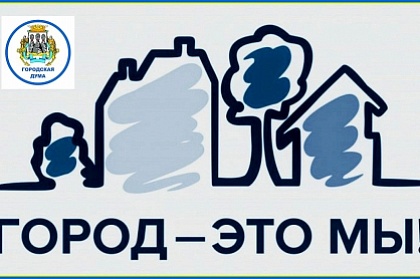 Конкурс «Город – это Мы!» проводился в 4 номинациях:«Гражданское становление и работа с детьми и молодежью»;«Роль родительского сообщества как формы самоорганизации граждан»;«Благоустройство и жилищно-коммунальное хозяйство»;«Развитие гражданских инициатив».Награждение победителей состоялось 17.06.2019. 19.2. «Умный город»«Умный город» – конкурс компьютерных презентаций, участие в котором принимали учащиеся старших классов общеобразовательных организаций, а также студенты средних и высших учебных заведений городского округа.Главные задачи конкурса – повышение активности молодежи в проектной деятельности, связанной с улучшением качества управления городскими ресурсами, повышение эффективности инфраструктуры городского округа, а также развитие взаимодействия образования, науки и производства. Это уже 3 конкурс, организованный Городской Думой, и все они связаны с тем, что мы ищем новые, свежие и современные идеи. Конкретно этот конкурс связан с цифровизацией, а молодежь именно та категория населения, которой в самые ближайшие годы предстоит управлять нашим любимым городом, именно им предстоит осуществлять идеи, которые сделают наш городской округ ярким и современным. Проекты, разработанные студентами Камчатского филиала автономной некоммерческой организации высшего образования Центросоюза Российской Федерации «Российский университет кооперации», связанные с организацией учета реестра земельных участков (1 место в конкурсе) и организацией публичных слушаний онлайн (2 место в конкурсе), были рассмотрены на комитетах Городской Думы, а затем направлены в профильные органы администрации городского округа для возможной реализации.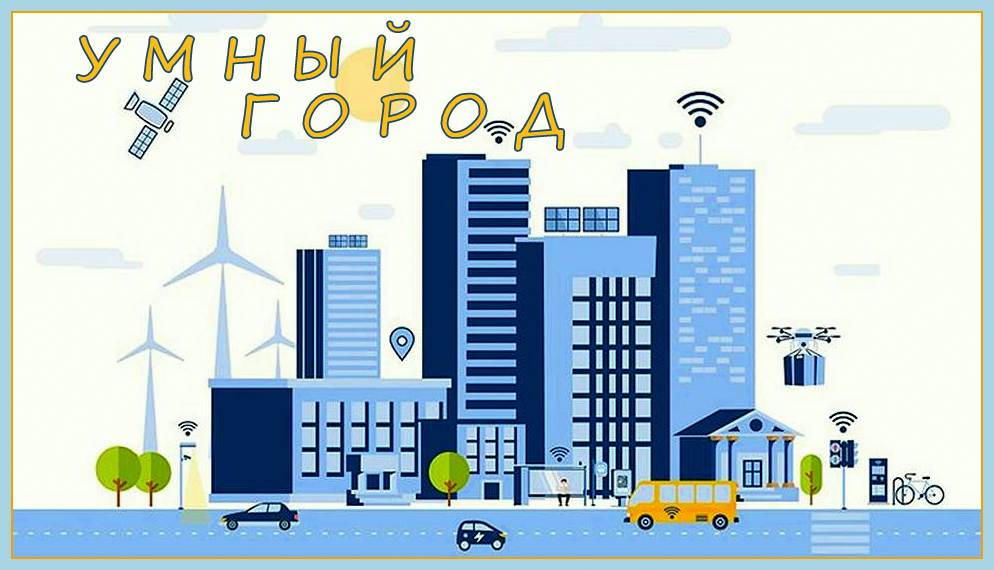 Конкурс проводился в 3 номинациях: «Комфортное жилье», «Город будущего», «Все для людей». Все участники конкурса были отмечены поощрительными призами, а авторы лучших проектов в каждой номинации получили ценные призы от Городской Думы. 19.3. «Не время для героизма»Проект «Молодой гвардии Единой России» под названием «Не время для героизма» реализуется при поддержке Городской Думы уже 2-й год. В рамках проекта для школьников в киноцентрах городского округа проходят презентации тематического фильма «Не время для героизма».Лента рассказывает о детях от 6 до 18 лет, которые, рискуя собой, спасли других людей.Картина состоит из нескольких историй, каждая из которых посвящена 1 герою: в фильме рассказывается о жизни, увлечениях, семье и, конечно, о подвигах юных смельчаков. Зрителями тематического фильма стали и депутаты Городской Думы. После показа они вместе с ребятами размышляли о смысле фильма и обсуждали поступки героев киноленты.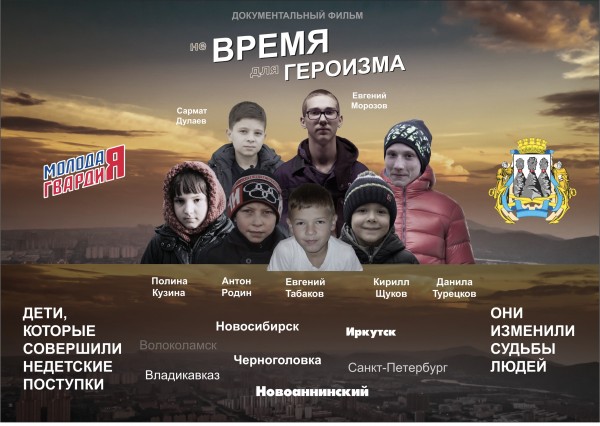 На показ фильма были приглашены специальные гости – сотрудники МЧС, которые устраивали для детей обучающее шоу на противопожарную тематику. Школьникам показали продвижение звена газодымозащитной службы в зоне задымления, продемонстрировали как происходит помощь пострадавшему
при взрыве или обрушении, а также вид транспортировки пострадавшего от очага пожара на свежий воздух, поговорили с детьми о самообладании, формировании своего внутреннего «Я», рассказали им как адекватно реагировать на экстремальную ситуацию.19.4. Зарядки в городских масштабах: проект Городской Думы поддержали сотни жителей! «Утро на Камчатке начинается с зарядки!» – под таким девизом в августе
и сентябре 2019 года впервые состоялись массовые общегородские зарядки. За сезон Городская Дума провела 5 таких зарядок. Они объединили студентов, пенсионеров, школьников и спортсменов в стремлении быть бодрыми
и здоровыми. Утренняя гимнастика проходила в центре городского округа под руководством опытных тренеров Камчатского края, среди участников зарядки проводили розыгрыши ценных призов и различные конкурсы. Общегородские утренние тренировки прошли при поддержке краевого государственного автономного учреждения «Дворец молодежи» и направлены
на продвижение массового спорта и здорового образа жизни. 19.5. Территория добрососедства. Международный день соседей День соседей – официальный международный праздник, который отмечают с 2000 года. Его основателем считается француз Атаназ Перифан (Atanase Périfan), который еще в 1990 году с друзьями создал в 17-м округе Парижа ассоциацию «Paris d'Amis» с целью укрепления социальных связей и мобилизации людей для борьбы с изоляцией. Участники ассоциации собирали вещи и средства для соседей, оказавшихся в трудной жизненной ситуации, помогали людям в поиске работы и т.п.Организаторами праздника в городском округе являются депутаты Городской Думы Денис Прудкий, Борис Лесков, Андрей Борисенко, Дарья Кадачигова совместно с краевым государственным автономным учреждением «Дворец молодежи».31 мая 2019 года в сквере на ул. Кирдищева собрались более 300 человек, чтобы в 5-й раз отпраздновать Международный день соседей. Праздник получился очень веселым, ярким и интерактивным. Для гостей мероприятия была организована программа с песнями и танцами от творческих коллективов городского округа, интерактивными конкурсами и сладкими подарками для юных участников. Самым ярким моментом традиционно стала игра на радиаторах: пока мамы и папы согревались, играя на необычных музыкальных инструментах, дети танцевали с ростовыми куклами и участвовали в веселых эстафетах.19.6. Двориада Спортивные праздники «Двориада» проводятся ежегодно при поддержке депутатов Городской Думы и Законодательного Собрания Камчатского края в разных районах городского округа и направлены на то, чтобы привлечь подрастающее поколение к спорту и активному образу жизни, а также привить детям культуру заботы о своем здоровье. Поддержка талантливых детей, детского спорта – приоритетные направления в работе Городской Думы. Мы всегда стараемся помогать образовательным учреждениям, учреждениям дополнительного образования и детским садам, расположенным на территории городского округа. Мы уверены, что даже такие небольшие соревнования на школьной спортивной площадке могут стать стартом для будущих олимпийских чемпионов.Перед основными соревнованиями для учащихся 1 классов преподавателями были проведены зарядки, а старшеклассники показали малышам несколько спортивных мастер-классов. Вместе с первоклассниками в «Двориаде» приняли участие и их родители.20. Партийные проектыДепутаты Городской Думы, члены фракции «Единая Россия», являются региональными координаторами важнейших партийных проектов, направленных на улучшение качества жизни жителей городского округа:Монахова Г.В. – проект «Культура малой Родины»;Воровский А.В. – проект «Городская среда»;Прудкий Д.А. – проект «Школа грамотного потребителя».21. Развитие внешних связей Городской ДумыОснову любого государства составляют муниципалитеты – сообщества людей, проживающих на конкретной территории, со своими запросами, интересами и потребностями. Муниципальная дипломатия – это особое направление в деятельности представительных органов, поскольку межмуниципальное сотрудничество способствует не только установлению общественных и культурных связей, но и позволяет использовать так называемые лучшие муниципальные практики в сфере практического применения. Городская Дума достаточно активно в течение 2019 года налаживала межмуниципальные и международные связи. Так, депутаты Городской Думы являются постоянными участниками совещаний, семинаров, конференций и съездов Ассоциации сибирских
и дальневосточных городов, добровольной организации межмуниципального сотрудничества городов Сибири и Дальнего Востока, образованной в целях содействия социально-экономического развития муниципалитетов, Общероссийского конгресса муниципальных образований и Всероссийского совета местного самоуправления – крупнейших в Российской Федерации профессиональных сообществ органов местного самоуправления. Итогом совместной работы является активное участие депутатов Городской Думы в формировании предложений и обсуждении изменений законотворческих инициатив в части совершенствования местного самоуправления на федеральном уровне.Кроме внутрироссийских межмуниципальных связей Городская Дума принимала участие в формировании международных контактов городского округа. Вопросы взаимодействия с потенциальными инвесторами, формирование проектов в сфере муниципально-частного партнерства обсуждались на рабочих встречах, проходивших на территории городского округа, с делегацией г. Пхохан (Южная Корея), участниками встречи мэров городов Японии и городов Дальнего Востока. Особое значение имело участие председателя Городской Думы в VI Всемирном конгрессе «Объединенные города и местные власти», поскольку городской округ выступил в единстве с другими городами из 39 стран (России, Киргизии, Монголии, Молдавии, Абхазии, Казахстана и т.д.) за отстаивание геополитических интересов Российской Федерации и стран СНГ в международном сообществе, укрепление авторитета нашей страны на международной арене. В результате глава российского муниципалитета (Метшин И.Р.) возглавил Консультативный комитет Организации Объединенных Наций по вопросам местного самоуправления, который представляет интересы 323 тысяч муниципалитетов, мегаполисов и регионов по всему миру. Это самая мощная и влиятельная структура, ориентированная на муниципальные нужды, формирование диалога между местными органами власти и национальными правительствами, а также обмен лучшими практиками). Муниципальная дипломатия должна восприниматься как важный фактор социально-экономического развития территорий. Нам нужно менять отношение
к этой работе, открывать новые возможности для развития внутренних и внешних связей городского округа.22. Наш дом – Петропавловск-Камчатский!Сегодня Правительство Камчатского края, администрация городского округа, депутаты Законодательного Собрания Камчатского края и Городской Думы работают над реализацией многих проектов, которые должны вывести городской округ и Камчатский край в целом на новый уровень развития. В городском округе принята Стратегия социально-экономического развития городского округа на период до 2030 года, реализация которой обеспечит динамичное развитие городского округа.Наша совместная задача, несмотря на объективные сдерживающие факторы (географическое положение, дотационный бюджет и др.), сделать наш город территорией, удобной для жизни активных и ответственных горожан, открытой власти и безопасной комфортной городской средой, городом, в который хочется приезжать и где интересно жить.Депутаты Городской Думы всегда открыты для общения. Приемные депутатов Городской Думы есть в каждом районе городского округа.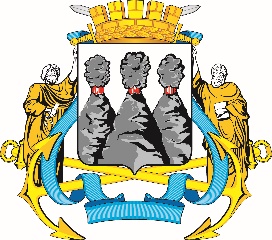 ГОРОДСКАЯ ДУМАПЕТРОПАВЛОВСК-КАМЧАТСКОГО ГОРОДСКОГО ОКРУГАот 24.06.2020 № 685-р 30-я сессия г.Петропавловск-КамчатскийПредседатель Городской ДумыПетропавловск-Камчатского городского округаГ.В. МонаховаВведение ........................................................................................................................4Деятельность Городской Думы ................................................................................5Структура Городской Думы ......................................................................................6Грамотное управление городскими финансами – залог успешного развития городского округа (Комитет Городской Думы по бюджету, финансам                                                 и экономике)……………………………………………………….……………………....7Эффективное управление городскими ресурсами (Комитет Городской Думы по городскому и жилищно-коммунальному хозяйству) ................................9Благоприятная социальная политика – залог повышения качества жизни населения городского округа (Комитет Городской Думы по местному самоуправлению и социальной политике) ..................................................................11Навстречу бизнес-сообществу: консолидация усилий на благо интересов городского округа и предпринимателей (Комитет Городской Думы по собственности, земельным отношениям, предпринимательству и инвестициям)13Деятельность комиссий Городской Думы .............................................................15Совершенствование нормативной правовой базы ...............................................16Поддержка народного самоуправления – главная цель общественной деятельности Городской Думы ………………………………………………….……...17Наказам избирателей – 100% поддержка. Исполнение наказов избирателей – главный результат нашей работы! ...............................................................................18«Народная» Дума – общение с избирателями на принципах честности                       и открытости …………………………………………………………………................…19Выездные встречи на округах – действенный способ решения проблем отдельно взятой территории .............................................................................................20«Диалог с депутатом» .................................................................................................21«Проект 60+» ................................................................................................................22«Депутатские часы» - вместе к верным решениям! ..............................................22Молодежный Парламент при Городской Думе – действенный механизм в подготовке политических кадров ....................................................................................25За поддержкой – к депутату! Личный прием граждан и обращения избирателей – действенный способ найти решение проблем …………….…….…..25Социальные проекты и взаимодействие с общественными структурами – важное направление деятельности депутата ………………………………………….2819.1. «Город – это Мы!» ……………………………………………………….…………2819.2. «Умный город» …………………………………………………………….….……2919.3. «Не время для героизма» ………………………………………………….………3019.4. Зарядки в городских масштабах: проект Городской Думы поддержали сотни жителей! ....................................................................................................................3119.5. Территория добрососедства. Международный день соседей ..........................3119.6. Двориада .....................................................................................................................32Партийные проекты ………………………………………………………....………32Развитие внешних связей Городской Думы ………………………………..…….32Наш дом – Петропавловск-Камчатский! ................................................................33- 17-я внеочередная–30 января;- 18-я очередная–27 февраля;- 19-я внеочередная–20 марта;- 20-я очередная–24 апреля;- 21-я очередная–26 июня;- 22-я очередная–28 августа;- 23-я очередная–30 октября;- 24-я внеочередная–6 ноября;- 25-я внеочередная–27 ноября;- 26-я очередная–25 декабря.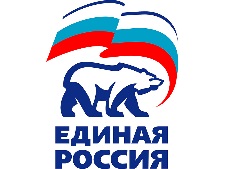 «ЕДИНАЯ РОССИЯ» (26 депутатов, с 25.12.2019 – 25 депутатов) – руководитель Смирнов С.И.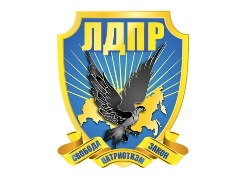 «Либерально-демократическая партия России» (3 депутата) – руководитель Колядка В.В.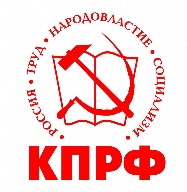 «Коммунистическая партия Российской Федерации» (2 депутата) – руководитель Ванюшкин С.А.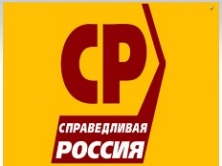 Политическая партия «Справедливая Россия» (1 депутат) – руководитель Лосев К.Е.№ п/пНаправлениеКоличество вопросовКоличество вопросовПринято решений на сессияхПринято решений на сессияхПринято решений на сессиях№ п/пНаправлениевсего%всегонормативныерешенияненормативныерешения1.Бюджетные вопросы1415,4121202.Налоговые вопросы33,33213.Организационные вопросы55,55054.Иные вопросы6975,8491336Всего:Всего:91100692742№ п/пНаправлениеРассмотрено вопросовРассмотрено вопросовВ том числе рассмотренона заседании Городской ДумыВ том числе рассмотренона заседании Городской ДумыВ том числе рассмотренона заседании Городской Думы№ п/пНаправлениевсего% отобщего количествавсегонормативныерешенияненормативныерешения1.Городское хозяйство97,35412.Благоустройство129,86333.Предоставление транспортных услуг21,61104.Организационные вопросы54,15055.Иные вопросы9577,2803248Всего:Всего:123100974057№Наименование проекта решенияРезультат1.О внесении изменений в Устав Петропавловск-Камчатского городского округаПредложенные изменения позволили повысить эффективность работы органов местного самоуправления, наладили стабильную и качественную работу администрации городского округа в интересах жителей городского округа.2.О внесении изменений в Решение Городской Думы Петропавловск-Камчатского городского округа от 05.03.2014 № 188-нд «О порядке и условиях награждения Премией Главы Петропавловск-Камчатского городского округа обучающихся общеобразовательных организаций и организаций дополнительного образования Петропавловск-Камчатского городского округа»Для расчета количества Премий Главы городского округа включена формула для каждой образовательной организации, расширен круг лиц, имеющих право претендовать на получение Премии Главы городского округа. № п/пНаправлениеКоличество вопросовКоличество вопросовПринято решений на сессиях Городской ДумыПринято решений на сессиях Городской ДумыПринято решений на сессиях Городской Думы№ п/пНаправлениевсего%всегонормативныерешенияненормативныерешения1.Местное самоуправление7534,46643302.Социальная политика146,49633.Культура и спорт62,75414.Наказы избирателей115,1110115.Организационные вопросы146,4140146.Иные9845661066Всего:Всего:21810018863125№ п/пНаименованиенаправленияРассмотрено вопросовРассмотрено вопросовВ том числе рассмотренона заседаниях Городской ДумыВ том числе рассмотренона заседаниях Городской ДумыВ том числе рассмотренона заседаниях Городской Думы№ п/пНаименованиенаправлениявсего%всегонормативныерешенияненормативныерешения1.Собственность 97,69542.Земельные отношения54,22113.Предпринимательство54,23124.Организационные вопросы43,44045.Иные вопросы9680,6613834Всего:Всего:119100904545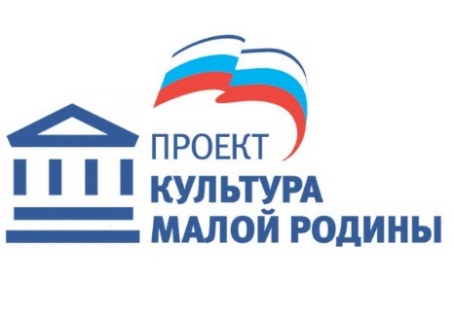 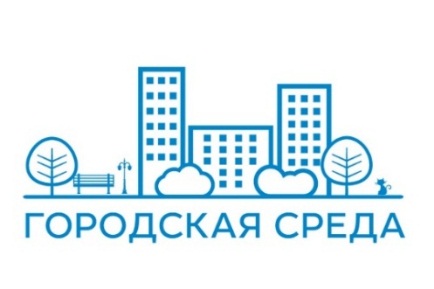 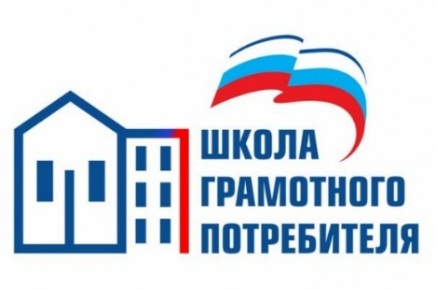 